ГОСТ 10605-94
(ИСО 4032-86)МЕЖГОСУДАРСТВЕННЫЙ СТАНДАРТГАЙКИ ШЕСТИГРАННЫЕ
С ДИАМЕТРОМ РЕЗЬБЫ СВЫШЕ 48 мм
КЛАССА ТОЧНОСТИ ВТехнические условияИздание официальноеМЕЖГОСУДАРСТВЕННЫЙ СОВЕТ
ПО СТАНДАРТИЗАЦИИ, МЕТРОЛОГИИ И СЕРТИФИКАЦИИМинскПредисловиеРАЗРАБОТАН Всероссийским научно-исследовательским институтом стандартизации и
сертификации в машиностроении Госстандарта РоссииВНЕСЕН Госстандартом РоссииПРИНЯТ Межгосударственным советом по стандартизации, метрологии и сертификации (прото-
кол № 6 от 21 октября 1994 г.)За принятие проголосовали:Настоящий стандарт представляет собой полный аутентичный текст ИСО 4032—86 «Гайки шести-
гранные типа I классов А и В» в части гаек с диаметром резьбы 52, 56 и 64 мм класса точности В и содержит
дополнительные требования, отражающие потребности народного хозяйстваПостановлением Комитета Российской Федерации по стандартизации, метрологии и серти-
фикации от 10 октября 1995 г. № 524 межгосударственный стандарт ГОСТ 10605—94 (ИСО 4032—86)
введен в действие в качестве государственного стандарта Российской Федерации с 1 января 1996 г.ВЗАМЕН ГОСТ 10605-72ПЕРЕИЗДАНИЕ. Сентябрь 2005 г.© ИПК Издательство стандартов, 1996
© Стандартинформ, 2005Настоящий стандарт не может быть полностью или частично воспроизведен, тиражирован и
распространен в качестве официального издания на территории Российской Федерации без разре-
шения Федерального агентства по техническому регулированию и метрологииГОСТ 10605-94
(ИСО 4032-86)СТАНДАРТГАЙКИ ШЕСТИГРАННЫЕ С ДИАМЕТРОМ РЕЗЬБЫ
СВЫШЕ 48 мм КЛАССА ТОЧНОСТИ ВТехнические условияHexagon nuts with thread diameter over 48 mm.
Product grade B. SpecificationsДата введения 1996—01—01Область примененияНастоящий стандарт распространяется на шестигранные гайки с диаметром резьбы от 52 до
150 мм, класса точности В.Нормативные ссылкиВ настоящем стандарте использованы ссылки на следующие стандарты:ГОСТ 9.301—86 Единая система защиты от коррозии и старения материалов и изделий.
Покрытия металлические и неметаллические неорганические. Общие требованияГОСТ 9.303—84 Единая система защиты от коррозии и старения материалов и изделий.
Покрытия металлические и неметаллические неорганические. Общие требования к выборуГОСТ 1759.1—82 Болты, винты, шпильки, гайки и шурупы. Допуски. Методы контроля
размеров и отклонений формы и расположения поверхностейГОСТ 9150—2002 (ИСО 68-1—98) Основные нормы взаимозаменяемости. Резьба метрическая.
ПрофильГОСТ 16093—2004 (ИСО 965-1:1998, ИСО 965-3:1998) Основные нормы взаимозаменяемости.
Резьба метрическая. Допуски. Посадки с зазоромГОСТ 17769—83 (ИСО 3269—88) Изделия крепежные. Правила приемки
ГОСТ 18126—72 Болты и гайки с диаметром резьбы свыше 48 мм. Общие технические условия
ГОСТ 18160—72 Изделия крепежные. Упаковка. Маркировка. Транспортирование и хранение
ГОСТ 24705—2004 (ИСО 724:1993) Основные нормы взаимозаменяемости. Резьба метрическая.
Основные размерыРазмерыКонструкция и размеры гаек должны соответствовать указанным на рисунке 1 и в таблице 1.Издание официальное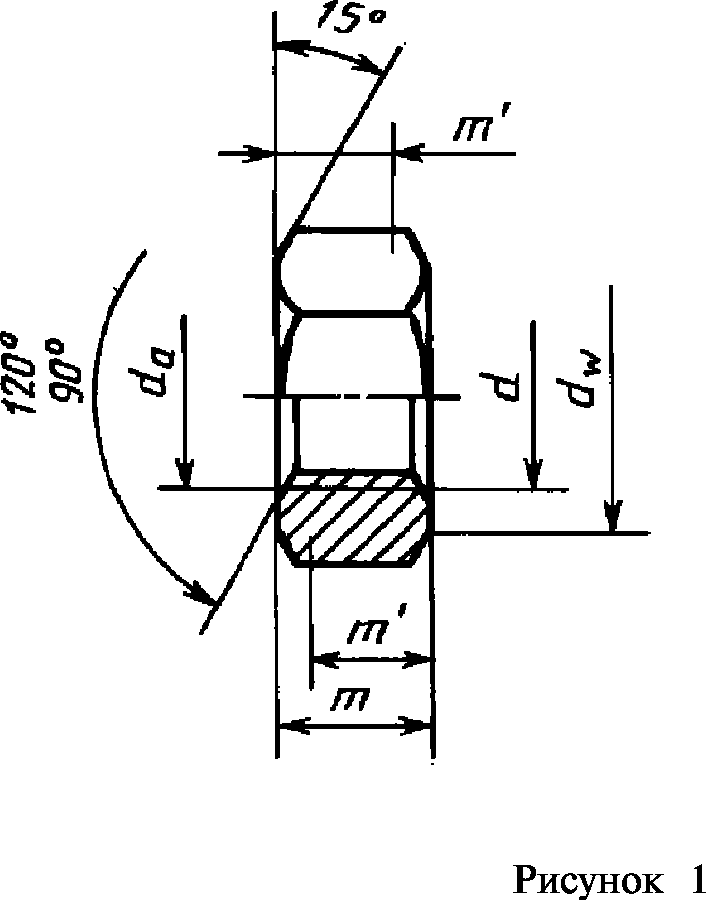 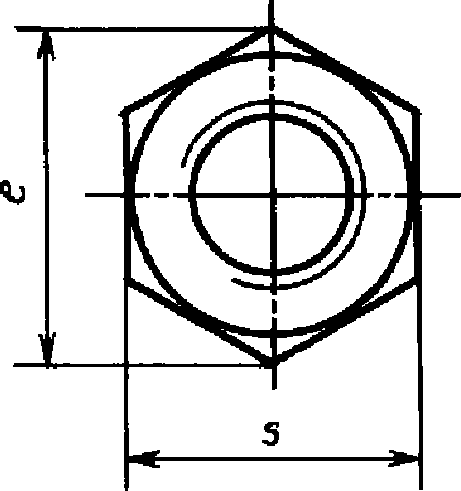 Пример условного обозначения гайки диаметром резьбы 56 мм, с
крупным шагом резьбы с полем допуска 6Н, из материала группы 05, с цинковым покрытием
толщиной 9 мкм, хроматированным:Гайка М 56.05.019 ГОСТ 10605-94То же, с мелким шагом резьбы с полем допуска 6Н, из материала группы 21, из стали марки
12Х18Н9Т без покрытия:Гайка М 56 х 4.21.12Х18Н9Т ГОСТ 10605-94Т аблица 1ммП римечание — Размеры гаек, заключенные в скобки, применять не рекомендуется.Технические требованияТаблица 2Теоретическая масса стальных болтов указана в приложении А.ПРИЛОЖЕНИЕ А
(справочное)МАССА СТАЛЬНЫХ ГАЕКУДК 621.882.31:006.354	МКС 21.060.20	ГЗЗ	ОКП 12 8300Ключевые слова: крепежные изделия, гайки, шестигранные гайки, технические требования, раз-
меры, обозначение, теоретическая массаРедактор Р.Г. Говердовская
Технический редактор О.Н. Власова
Корректор Т.И. Кононенко
Компьютерная верстка Л.И. ЗолотаревойПодписано в печать 01.12.2005. Формат 60х84*/8. Бумага офсетная. Гарнитура Таймс. Печать офсетная. Усл.печл. 0,93.Уч.-издл. 0,35. Тираж 83 экз. Зак. 883. С 2166.ФГУП «Стандартинформ», 123995 Москва, Гранатный пер., 4.
www.gostinfo.ru info@gostinfo.ru
Набрано во ФГУП «Стандартинформ» на ПЭВМ.Отпечатано в филиале ФГУП «Стандартинформ» — тип. «Московский печатник», 105062 Москва, Лялин пер., 6.Наименование государстваНаименование национального органа
по стандартизацииАзербайджанская РеспубликаАзгосстандартРеспублика АрменияАрмгосстандартРеспублика БеларусьБелстандартРеспублика ГрузияГрузстандартРеспублика КазахстанГосстандарт Республики КазахстанКыргызская РеспубликаКыргызстандартРеспублика МолдоваМолдовастандартРоссийская ФедерацияГосстандарт РоссииРеспублика УзбекистанУзгосстандартУкраинаГосстандарт УкраиныРезьба dРезьба d(52)566472(76)8090100110125140150Ркрупный5,05,56,0мелкий3,04,04,06,0 и 4,06,0 и 4,06,0 и 4,06,0 и 4,06,0 и 4,06,0 и 4,06,0 и 4,06,0 и 4,06,0 и 4,0лмин.52566472768090100110125140150Uaмакс.56,260,569,177,882,186,497,2108,0118,8135,0151,2162,0dwмин.74,278,788,297,7102,4107,2121,1135,4144,9168,6187,2211,0е мин.е мин.88,2593,56104,86116,16121,81127,46144,08161,03172,33200,58222,72250,97тмакс.424551586164728088100112128тмин.40,443,449,156,159,162,170,178,185,897,8109,8125,5т’мин.32,334,739,344,947,349,756,162,568,678,287,8100,4Оном.-макс.808595105110115130145155180200225мин.78,182,892,8102,8107,8112,8127,5142,5152,5177,5197,1222,1МатериалУглеродистая стальКоррозионно-стойкая стальОбщие технические требованияГОСТ 18126ГОСТ 18126РазмерыПрофиль и основные размерыПрофиль и основные размерыРезьба СтандартГОСТ 9150, ГОСТ 24705ГОСТ 9150, ГОСТ 24705Допуски6Н6НСтандартГОСТ 16093ГОСТ 16093Механи- Группа02, 04, 05, 06, 0711, 21, 23, 25ческиесвойства СтандартГОСТ 18126ГОСТ 18126КлассДопуски точностиВВСтандартГОСТ 1759.1ГОСТ 1759.1Окончательная обработка поверх-
ности изделияТребования к гальванопокрытиям по ГОСТ 9.301, ГОСТ 9.303
Покрытия — по ГОСТ 18126Требования к гальванопокрытиям по ГОСТ 9.301, ГОСТ 9.303
Покрытия — по ГОСТ 18126ПриемкаГОСТ 17769ГОСТ 17769Маркировка и упаковкаГОСТ 18126, ГОСТ 18160ГОСТ 18126, ГОСТ 18160Шаг резьбы, ммТеоретическая масса гайки, кг = при номинальном диаметре резьбы d, ммТеоретическая масса гайки, кг = при номинальном диаметре резьбы d, ммТеоретическая масса гайки, кг = при номинальном диаметре резьбы d, ммТеоретическая масса гайки, кг = при номинальном диаметре резьбы d, ммТеоретическая масса гайки, кг = при номинальном диаметре резьбы d, ммТеоретическая масса гайки, кг = при номинальном диаметре резьбы d, ммТеоретическая масса гайки, кг = при номинальном диаметре резьбы d, ммТеоретическая масса гайки, кг = при номинальном диаметре резьбы d, ммТеоретическая масса гайки, кг = при номинальном диаметре резьбы d, ммТеоретическая масса гайки, кг = при номинальном диаметре резьбы d, ммТеоретическая масса гайки, кг = при номинальном диаметре резьбы d, ммТеоретическая масса гайки, кг = при номинальном диаметре резьбы d, ммШаг резьбы, мм(52)566472(76)8090100110125140150Крупный 5,0;
5,5 и 6,01,211,451,99Мелкий
3,0 и 4,01,181,421,942,632,993,394,886,768,1212,7917,4324,51Мелкий6,0———2,693,063,474,986,888,2712,9917,6724,83